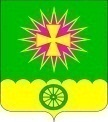 СОВЕТ НОВОВЕЛИЧКОВСКОГО СЕЛЬСКОГО ПОСЕЛЕНИЯ ДИНСКОГО РАЙОНАРЕШЕНИЕот 03.11.2020						     	                 № 87-24/4станица НововеличковскаяО внесении изменений в решение Совета Нововеличковского сельского поселения Динского района от 19.11.2019 года № 19-4/4 «О земельном налоге»В соответствии с Федеральным законом от 06 октября 2003 года №131-ФЗ « Об общих принципах организации местного самоуправления в Российской Федерации», главой 31 Налогового кодекса Российской Федерации, руководствуясь Уставом Нововеличковского сельского поселения Динского района, Совет Нововеличковского сельского поселения муниципального образования Динской район р е ш и л:1. Внести изменения в решение Совета Нововеличковского сельского поселения Динского района от 19 ноября 2019 года № 19-4/4 «О земельном налоге», изложив пункт 2 в новой редакции:«2.Установить налоговые ставки налога в следующих размерах:1) 0,3 процента в отношении земельных участков: - отнесенных к землям сельскохозяйственного назначения или к землям в составе зон сельскохозяйственного использования в населенных пунктах и используемых для сельскохозяйственного производства;- ограниченных в обороте в соответствии с законодательством Российской Федерации, предоставленных для обеспечения обороны, безопасности и таможенных нужд;2) 0,15 процента в отношении земельных участков:- занятых жилищным фондом и объектами инженерной инфраструктуры жилищно-коммунального комплекса (за исключением доли в праве на земельный участок, приходящейся на объект, не относящийся к жилищному фонду и к объектам инженерной инфраструктуры жилищно-коммунального комплекса) или приобретенных (предоставленных) для жилищного строительства (за исключением земельных участков, приобретенных (предоставленных) для индивидуального жилищного строительства, используемых в предпринимательской деятельности);- не используемых в предпринимательской деятельности, приобретенных (предоставленных) для ведения личного подсобного хозяйства, садоводства или огородничества, а также земельных участков общего назначения, предусмотренных Федеральным законом от 29 июля 2017 года № 217-ФЗ «О ведении гражданами садоводства и огородничества для собственных нужд и о внесении изменений в отдельные законодательные акты Российской Федерации»;3) 1,5 процента в отношении земельных участков:- приобретенных (предоставленных) для жилищного строительства, используемых в предпринимательской деятельности;- приобретенных (предоставленных) для ведения личного подсобного хозяйства, садоводства или огородничества  используемых в предпринимательской деятельности.4)  1,5 процента в отношении прочих земельных участков.2. Настоящее решение опубликовать в газете «Трибуна» и разместить на официальном сайте Нововеличковского сельского поселения Динского района в сети «Интернет» www.novovelichkovskaya.ru.3. Настоящее решение вступает в силу не ранее чем по истечении одного месяца после его официального опубликования и распространяется на правоотношения, возникшие с 01 января 2020 года. Председатель Совета Нововеличковского   сельского поселения								С.А. ЖуриковИсполняющий обязанностиглавы Нововеличковского сельского поселения                                                                             И.Л.Кочетков 